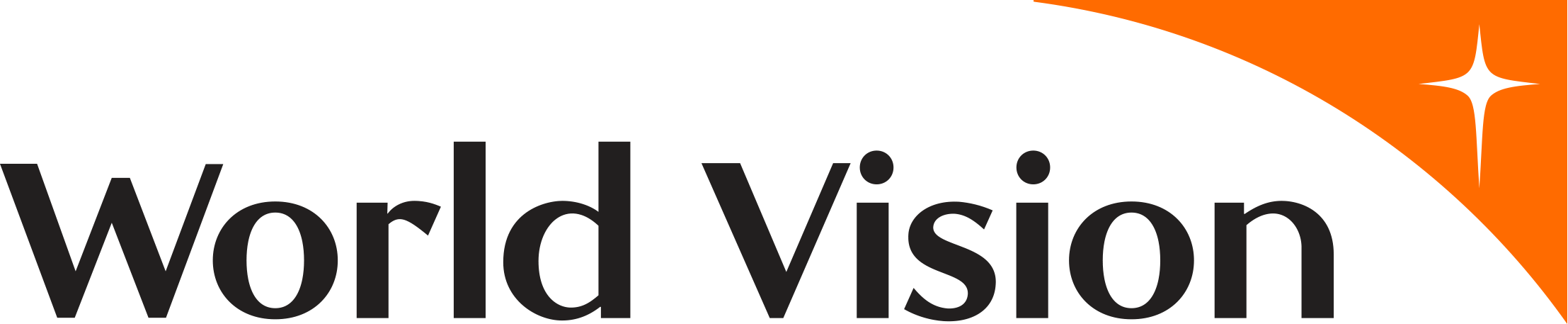                                                                                  			       DRC									                             3888, Blv 30 Juin, Gombe										       KinshasaENREGISTREMENT DES FOURNISSEURSDES BIENS ET SERVICES 2022-2025World vision International est une organisation non gouvernementale (ONG) humanitaire et chrétienne qui travaille auprès des enfants et des familles défavorisées et leurs communautés dans le monde entier afin de leur permettre d’atteindre tout leur potentiel en s’attaquant aux causes de leur pauvreté.Suivant  sa politique et procédure de passation de marche à long terme, le Bureau de World Vision International en RDC, invite les fournisseurs (y compris ceux existant déjà) intéressés à soumissionner dans les catégories des biens et services ci-dessous. Cet appel à la pré qualification conduira à la sélection stratégique des fournisseurs qui vont traiter avec World Vision pour l’exercice 2022 – 2025 dans les Provinces ci-après: Kinshasa, Kongo Central, Kwango ; Nord et sud Ubangui.LISTE DES CATEGORIESCAHIER D’ENREGISTREMENT et CODE DE CONDUITEConditions de SoumissionDocuments Légaux (RCCM, ID National, F92 (ASBL), Assujettissement TVA, Cotisation CNNS, Signature du code de Conduite des Fournisseurs (Antifraude, Anticorruption, Conflit d’intérêt, etc.)Casier Judiciaire de la Société ou Preuve Matériel d’inexistence de Litige en JusticePreuve des Commande/Réception/ des Biens et Services datant de 6 derniers Mois avec les ONGI ou des Organisation des Nations UniesProfile de l’entreprisePièces d’identités des Propriétaires ou GérantsEtas Financiers (Bilan et Compte d’ExploitationListe des 15 Articles (Marchandise, Services) OffertLes Détails Bancaires (Attestation Bancaire)Capacité Technique (Garage, Entreprise de Construction et Forage uniquement)Affiliation FEC, PME, Chambre de Commerce, etc.Notez queLa date de clôture est le  31 Janvier  2022 à 12 h 30, heure de KinshasaLes Documents de présélection dûment remplis sous enveloppes scellées clairement marquées « Appel d’offres No WVRDC01-2022 et le Nom de la Catégories Sollicite doivent etre adressés :AU PRESIDENT DU COMITE D’ACHATWORLD VISION INTERNATIONAL BUREAU RDC a Kinshasa - GombeBureau National  de World Vision Congo RD, 3888, Boulevard du 30 Juin, Kinshasa Gombe. Les Offres doivent etre soumise en copie dure uniquementWorld Vision International se réserve le droit d'accepter ou de rejeter toute demande qui ne remplis pas les critères exiges  et n'est pas tenue de donner les motifs de sa décision. Seules les offres retenues pour les étapes suivantes seront contactées.Fait à Kinshasa, Le 30 Décembre 2021SCM World VisionCATEGORYSub-CategoryExample ItemsLOT01Agriculture, Ferme (Equipement et Fournitures) & ÉlevageBétailAliments pour animauxIntrants agricolesÉquipements et matériaux agricoles et post-récolteÉquipement d'apicultureSerresPesticides et engraisÉquipement et matériel d'irrigationBétail : Bovins, Poulets, Chèvres, Lapins, Aliments pour animaux : foin, avoine, aliments pour pouletsIntrants agricoles : graines, gaules, arbresÉquipements et matériels agricoles et post-récolte : Tracteurs, presse à balles, trémie à semencesÉquipement d'apiculture : Cadres, Vêtements de protection, FumierSerres : radiateurs électriques, ventilateurs, hygrostatsPesticides et engrais : herbicides, boules à mites, engrais organiquesÉquipement d'irrigation - Systèmes goutte à goutte, pompes, arroseursLOT 02Vêtements et chaussuresVêtementsChaussures (Chaussures)Vêtements de protectionVêtements de protection de motoUniformes, Vêtements : chemises, pantalons, chandailsChaussures : chaussures de course, sandales, bottesVêtements de protection : casques, genouillères, coudières, équipement de protectionVêtements de protection moto : casque, bottes, pantalons, vestesUniformes : uniformes de sport, uniformes pour garçons et filles, uniformes de travailLOT 03Construction, matériaux de construction et réparationsEntreprise de Génie CivileConstruction Bâtiment pour Ecole, Centre de Sante, Hôpitaux, Latrines, Incinérateur, impreviumLOT 04Éducation : Fournitures et équipement scolairesMobilier scolaireÉquipement sportifMobilier scolaire : Banc Pupitre, Banquette, Table Bureau d'enseignant, Chaise pour Enseignant, Armoires En Bois, etc.Équipement de sport : ballon de football,  ballons de basket-ball ; Vareuse ; Botines ; Filet de Volley Ball, Filet de but, etc.Instruments de musique : trompettes, flûtes, caisse claireSacs d'école/sacs à dos : sacs à bandoulière, sac à dos à roulettes, sac messagerLOT 05AlimentsEau en bouteilleColis alimentaires / Rations sèchesNourriture pour bébésÉpicerie, Cuisine, Fournitures pour salle de pauseEau en bouteille : gallon d'eau, litre d'eau,  Bouteille d'eauColis alimentaires / Rations sèches : Distribution Alimentaire RC, Céréales, MRE emballés, Fruits Secs, Mélange montagnardNourriture pour bébé : lait maternisé, pots de nourriture en purée, compote de pommesÉpicerie / Fournitures de salle de pause de cuisine : Gaz, sucre, thé et café, serviettes, assiettes en papier, Biscuits, Jus, Boisson Sucré, Lait, papier Hygiénique, Déodorant Maison ou de Bureau, Produit de Nettoyage Bureau, LOT 06Production d'énergieGénérateursBatteries de générateurÉquipement solairePanneaux solairesÉquipements électriques - AutreGénérateurs : générateur de secours, générateur de moteur portable, générateur de 75 000 à 99 999 wattsBatteries de générateur : batterie plomb-acide scellée de 12 volts, batterie de remplacement de 12 volts 10 AH, batterie Mighty MaxÉquipement solaire : générateur à énergie solaire, onduleur, interrupteurs de déconnexionPanneaux solaires : supports de suivi, panneau d'alimentation solaire de 290 watts, panneau de 60 watts, etcÉquipements électriques - Autre : Stabilisateur de puissance ; Onduleur de production d'électricitéLOT 07Hôtel/Hébergement et LieuChambres d'hôtelLieux de réunionChambre d'hôtel : facture d'hôtel, repas du service d'étage, frais InternetLieux de réunion : salle de conférence de l'hôtel, location d'équipement, pauses repas/théLOT 08Services de voyageFrais d'agent de voyagesServices de visasServices de passeportFrais d'agent de voyage : frais de réservationServices de visa : Formulaire de frais de visa I-134Services de passeport : frais de renouvellement de passeportLOT 09Véhicules et gestion de flotte de véhiculesRéparations et entretien de véhicules (GARAGE)Pneus de véhicules et pièces de rechangeLave-AutoSystème de suivi des véhiculesRéparations et entretien de véhicules : vidange d'huile Toyota LandcruiserPneus de véhicule et pièces de rechange : Toyota Hilux TransmissionLavage de voiture : lavage de voiture doux et tactileSystème de suivi des véhicules : système de suivi GPS Global TrackLOT 10Travaux de construction et réparations
Projet de construction (entrepreneurs)Terrains de sport (entrepreneurs)Terrains de Jeux (entrepreneurs)Projets de Réhabilitation
Projet de construction: Construction de bâtiments, Construction de maisons, Construction d'écolesTerrains de sport : construction de terrains de baseball, construction de terrains de football, construction de terrains de basket-ballTerrains de jeu : construction de balançoires, construction de gymnases dans la jungle, construction de toboggansProjets de réhabilitation : Réparation de toiture, Peinture murale extérieure, Réparation de clôtureLOT 11Eau et Assainissement - Travaux de construction et de forageServices de forageConstruction de latrinesProjets de construction de lavage (entrepreneurs)Station de lavageWASH RéhabilitationServices de forageConstruction de latrinesProjets de construction de lavage (entrepreneurs)Station de lavageWASH Réhabilitation